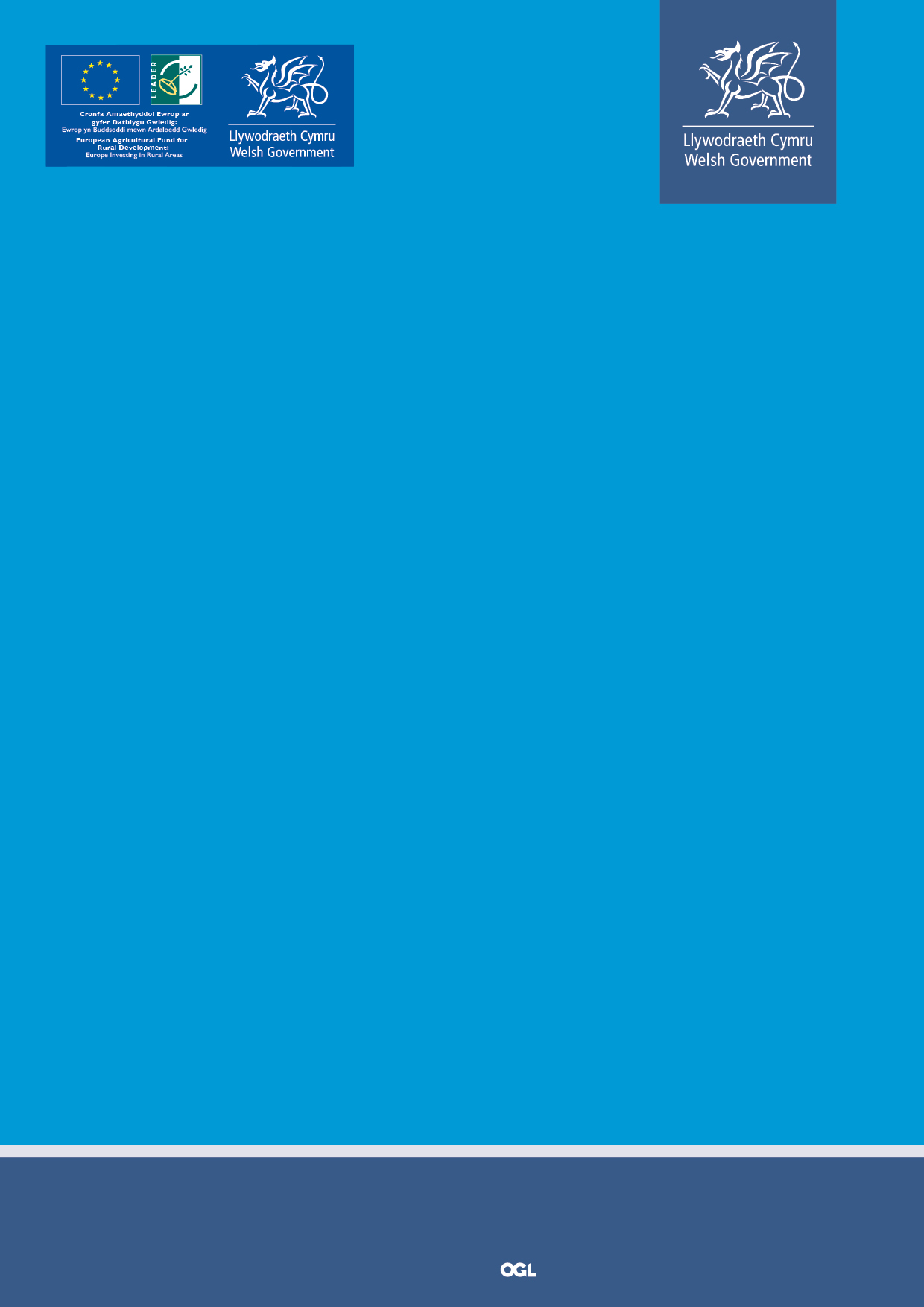 Cynnwys										   ParagraffCyflwyniad										3Amserlen										3Y cyllid sydd ar gael									3Methodoleg Sgorio a Meini Prawf							3Sut i wneud cais									3Trosolwg o'r Cynllun								4Meini Prawf ar gyfer Dethol Ffurflenni Mynegi Diddordeb 			7Ffurflen Gais Mynegi Diddordeb 							10CYFLWYNIADMae'r Canllawiau hyn yn esbonio sut y bydd y broses Mynegi Diddordeb (MD) yn gweithio ar gyfer y Cynllun Datblygu Cadwyni Cyflenwi a Chydweithio. Dylech ddarllen y nodiadau hyn yn ofalus. Bydd angen ichi gyfeirio at y canllawiau isod hefyd: Cymunedau Gwledig Llywodraeth Cymru − Rhaglen Datblygu Gwledig 2014-2020 − Canllawiau ar Fynegi Diddordeb Canllawiau ar gyfer y Cynllun Datblygu Cadwyni Cyflenwi a Chydweithio. Mae'r rhain i'w gweld yn y cyfeiriad isod ar y we: https://llyw.cymru/sites/default/files/publications/2019-07/cynllun-datblygu-cadwyni-cyflenwi-a-chydweithio-datganiad-o-ddiddordeb-meini-prawf-a-ffurflen-gais.pdfAMSERLENNIBydd y cyfnod Mynegi Diddordeb mewn gwneud cais dan y Cynllun Datblygu Cadwyni Cyflenwi a Chydweithio yn agor o 10 Chwefror 2020 ymlaen.  
Y dyddiad cau ar gyfer ceisiadau y 9 Mawrth 2020 am 16:00 o'r gloch.
Cewch gyflwyno ffurflenni Mynegi Diddordeb ar unrhyw adeg yn ystod y cyfnod Mynegi Diddordeb.
Dydd Gwener 3 Ebrill 2020 − Bydd gwahoddiad i gyflwyno ceisiadau llawn yn cael ei anfon at yr ymgeiswyr llwyddiannus.
Dydd Llun 29 Mehefin 2020 am 16:00 o'r gloch – Y Dyddiad Cau ar gyfer cyflwyno ceisiadau llawn.
Rhaid i brosiectau gael eu cwblhau erbyn 30 Mehefin 2023 fan hwyraf.Y CYLLID SYDD AR GAELMae cyllideb o £2.4 miliwn ar gael ar gyfer Cylch 7 o'r Cynllun Datblygu Cadwyni Cyflenwi a Chydweithio.
Y BROSES SGORIO A DETHOLBydd ffurflenni Mynegi Diddordeb yn cael eu sgorio a'u rancio gan ddefnyddio’r meini prawf sgorio (yn yr adran Meini Prawf ar gyfer Dethol ffurflenni Mynegi Diddordeb). Bydd ffurflenni Mynegi Diddordeb yn cael eu dethol ar sail eu trefn rancio tan i'r gyllideb ar gyfer y cyfnod hwn gael ei hymrwymo'n llawn. Er mwyn defnyddio'r gyllideb yn y ffordd orau bosibl, ni fydd mwy na 3 phroses dethol ym mhob cyfnod. SUT I WNEUD CAISI gael manylion llawn am sut i wneud cais, dylech gyfeirio at y Canllawiau ar Fynegi Diddordeb. Caiff ymgeiswyr gyfeirio cwestiynau am eu ffurflen Mynegi Diddordeb ac am y broses ei hun at:CooperationScheme@llyw.Cymru Rhaid defnyddio'r ffurflen sydd ar ddiwedd y ddogfen hon i Fynegi Diddordeb.
Dylai ymgeiswyr lenwi'r ffurflen Mynegi Diddordeb yn electronig. Gallwch ehangu'r adrannau yn ôl y gofyn. Rhaid i'r holl wybodaeth gael ei darparu ar y ffurflen Mynegi Diddordeb. Ni fydd dogfennau ychwanegol na gwybodaeth ategol yn cael eu derbyn yn ystod y cam Mynegi Diddordeb. 
Ar ôl llenwi'r ffurflenni Mynegi Diddordeb, dylech eu hanfon drwy'r e-bost at: CooperationScheme@llyw.Cymru
Rhaid i bob ymgeisydd fod wedi cofrestru ar RPW Ar-lein cyn y dyddiad cau ar gyfer cyflwyno ffurflenni Mynegi Diddordeb oherwydd bydd yr holl wahoddiadau i gyflwyno Cais Llawn yn cael eu hanfon drwy RPW Ar-lein.  
Ni fydd unrhyw ffurflen Mynegi Diddordeb yn cael ei derbyn ar ôl 16:00 o'r gloch ar y dyddiad cau.
TROSOLWG O'R CYNLLUN
Ni fydd unrhyw grant a roddir i unrhyw fenter ar gyfer prosiect cydweithio unigol yn fwy na £10,000. 
Ni fydd unrhyw grant a roddir i unrhyw fenter ar gyfer prosiect cydweithio unigol yn llai na £2,400. Ni chaiff unrhyw grant a roddir ar gyfer prosiectau fod yn fwy na'r swm y gofynnir amdano ar y ffurflen Mynegi Diddordeb, felly cynghorir ymgeiswyr i sicrhau bod prosiectau'n cael eu costio mewn ffordd realistig ar gyfer oes gyfan y prosiect.    Y WeledigaethDylai busnesau, sefydliadau a chymunedau fod yn gweithio gyda'i gilydd i gryfhau eu hunain drwy fynd i'r afael â phroblemau fel:  Tlodi yng nghefn gwladCynaliadwyedd ariannol Y newid yn yr hinsawdd a'r amgylchedd Tlodi mewn gwaith ac allgáu cymdeithasol EgwyddorionMeithrin gallu a hyderSbarduno rhagor o ymyriadau Datblygu gweledigaethau cyffredin drwy fabwysiadu dulliau ac arferion amrywiolAdeiladu ar yr egwyddorion arloesi sy'n rhan o LEADER a threialu camau gweithredu Defnyddio busnesau, sefydliadau, pobl a'n hadnoddau naturiol mewn ffordd effeithiol er mwyn ysgogi llesiant cymunedol, cymdeithasol, amgylcheddol ac economaidd cenedlaethau'r dyfodol Datblygu ffyrdd o gydweithio er mwyn hyrwyddo integreiddio ar draws yr economi wledig ehangach ac ar bob lefel ohoni Amcanion a chwmpasNod y cylch Mynegi Diddordeb hwn yw rhoi cymorth ar gyfer cynlluniau trafnidiaeth gymunedol.Rhaid i gynlluniau gyd-fynd yn glir ag amcanion Deddf Llesiant Cenedlaethau’r Dyfodol (Cymru) 2015 a dogfen Ffyniant i Bawb Llywodraeth Cymru. Dylai'r cynllun gynnig rhwydwaith sefydlog a chydlynol o wasanaethau a fydd yn cael eu hintegreiddio'n llawn â mathau eraill o drafnidiaeth gyhoeddus. Dylai'r rhwydwaith fod yn un dibynadwy, fforddiadwy a hawdd ei ddefnyddio a dylai gynnig amserau teithio sy'n annog pobl i ddefnyddio mathau eraill o drafnidiaeth yn lle ceir. Dylai cynlluniau trafnidiaeth gymunedol arwain at y canlyniadau isod:Profiad Cwsmeriaid  – Mae defnyddwyr yn cael gwasanaethau o'r safon uchaf bosibl.Gwell Cysylltiadau – Mae'r gwasanaethau a gynigir yn cysylltu â gwasanaethau bysiau a gwasanaethau trafnidiaeth eraill. Maent yn ddigon aml ac ar gael yn y ffordd sydd ei hangen er mwyn i bobl fedru cyrraedd y mannau hynny lle mae swyddi, gwasanaethau iechyd, ysgolion a chyfleoedd hamdden.  Mynediad i Bawb – Mae unrhyw deithwyr, pa anabledd bynnag sydd ganddynt, yn gallu manteisio ar gerbydau addas ac mae gyrwyr yn darparu gwasanaeth sy'n diwallu eu hanghenion. Unigrwydd a Theimlo'n Ynysig – Caiff gwasanaethau eu cynllunio mewn ffordd sy'n helpu i wella cynhwysiant cymdeithasol ac i fynd i'r afael ag unigedd. Ymateb i'r Argyfwng Hinsawdd – Cyrraedd nodau Cymru o ran bod yn garbon isel drwy newid i fflyd Werdd.  Cynaliadwyedd Ariannol – Lleihau dibyniaeth ar fuddsoddiad gan y sector cyhoeddus. Rhaid i brosiectau a gynigir fod yn briodol o ran eu maint a'u hehangder i'r mathau o sectorau neu grwpiau thematig y bwriedir gweithio gyda nhw.  Pwy sy'n gymwysEr mwyn cael cymorth ar gyfer gweithgareddau cydweithio, rhaid dangos bod o leiaf ddau endid yn gysylltiedig â'r prosiect arfaethedig. Y prosiectau hynny a fydd yn cael blaenoriaeth wrth inni fynd ati i ddyfarnu cymorth fydd y rheini a fydd yn dangos:Eu bod yn datblygu, yn ehangu neu'n gwella gwasanaethau trafnidiaeth gymunedol mewn ardaloedd gwledigEu bod yn arloesi drwy integreiddio systemau gwasanaethau trafnidiaeth gyhoeddus a thrafnidiaeth gymunedol mewn ardaloedd gwledig  Eu bod yn ffurfio partneriaethau er mwyn cydweithio â'r trydydd sector yn ehangach i hyrwyddo arallgyfeirio er mwyn gwella neu gryfhau'r gwasanaethau trafnidiaeth gymunedol mewn ardaloedd gwledig  Ni fydd blaenoriaeth yn cael ei rhoi i brosiectau sy'n dreialon ymchwiliol neu'n astudiaethau o dechnolegau neu dechnegau newydd nac i brosiectau i ddatblygu cadwyni cyflenwi ar gyfer cynnyrch penodol.    Bydd cymorth yn cael ei roi yn ystod y cylch Mynegi Diddordeb hwn ar gyfer y mathau isod o gostau:   Yr elfennau o'r gweithgarwch cydweithio arfaethedig sy'n gysylltiedig â datblygu a chreu rhagor o gapasitiCostau rhedeg y gweithgarwch cydweithio
(gan gynnwys costau teithio a chynhaliaeth y rheini a fydd yn rhan ohono)Ysgogi
(gall hyn cynnwys trefnu hyfforddiant, rhwydweithio rhwng aelodau a recriwtio aelodau)Astudiaethau
(gall hyn gynnwys astudiaethau dichonoldeb, llunio cynllun busnes a/neu gynllun cyfatebol ar gyfer strategaeth ddatblygu leol / strategaeth datblygu diwydiant); Costau gweithrediadau (prosiectau) penodol gan y cydgysylltydd / ysgogydd / hwylusydd neu gan unrhyw un arall sy’n bartner mewn prosiect peilot / gweithgaredd cydweithio (sydd â chynllun manwl ar eu cyfer)Costau cyfalaf cerbydau ac offer neu seilwaith cysylltiedig (os oes eu hangen ar gyfer y prosiect) Nid yw hon yn rhestr gynhwysfawr ac mae rhagor o wybodaeth ar gael yn y Canllawiau llawn ar gyfer y Cynllun.HydRhaid i brosiectau gael eu cwblhau erbyn 30 Mehefin 2023 fan hwyraf.Y Rheoliad Cyffredinol ar Ddiogelu Data (GDPR): Hysbysiad PreifatrwyddMae'r wybodaeth a ddarperir ar y ffurflen mynegi diddordeb ac ar y ffurflen gais lawn yn ddarostyngedig i'r Hysbysiad Preifatrwydd hwn: https://llyw.cymru/grantiau-thaliadau-gwledig-hysbysiad-preifatrwydd

Mae’r Hysbysiad Preifatrwydd yn esbonio sut mae Llywodraeth Cymru yn prosesu ac yn defnyddio’ch data personol, a hefyd eich hawliau o dan y Rheoliad Cyffredinol ar Ddiogelu Data (GDPR) 2018.Bydd y data personol a ddarperir yn cael eu cadw mewn cronfa ddata ac yn cael eu prosesu gan Lywodraeth Cymru er mwyn ymdrin â cheisiadau a hawliadau am gymorth o Gronfa Amaethyddol Ewrop ar gyfer Datblygu Gwledig (EAFRD). Mae'n bosibl y bydd yr wybodaeth a ddarperir yn cael ei rhannu gydag Adrannau Llywodraeth y DU, Cyrff Cyhoeddus a Noddir gan Lywodraeth Cymru neu asiantaethau yng Nghymru at ddibenion archwilio, ymchwilio, bodloni rhwymedigaethau statudol a, lle bo’n briodol, er mwyn atal a chanfod twyll. Ni fydd data personol yn cael eu gwneud yn gyhoeddus heb ganiatâd mewn unrhyw ffordd a fydd yn golygu y bydd modd adnabod unigolion. Bydd mathau penodol o ddata’n cael eu trosglwyddo i’r Comisiwn Ewropeaidd yn unol â Rheoliadau’r Comisiwn Ewropeaidd.Gellir trosglwyddo data hefyd i gontractwyr cymorth Llywodraeth Cymru er mwyn datrys problemau gyda systemau. Ni chaniateir i’r contractwyr hyn wneud unrhyw ddefnydd arall o’r data hynny.Os bydd unrhyw berson y cedwir data amdano yn dymuno gofyn am fanylion ei ddata personol sy’n cael eu cadw yng nghronfa ddata ganolog Llywodraeth Cymru, gall gysylltu â’r Uned Rheoli Cynlluniau drwy ffonio’r rhif 03000 062 2218.Ni fydd dim yn y llythyr cynnig hwn yn drech na darpariaethau'r Rheoliadau Cyffredinol ar Ddiogelu Data (GDPR) 2018.Y MEINI PRAWF AR GYFER DETHOL FFURFLENNI MYNEGI DIDDORDEBRhoddir sgôr i bob ffurflen Mynegi Diddordeb gan ddefnyddio graddfa pum pwynt sydd â sgôr uchaf o 5 a sgôr isaf o 0. Bydd pob maen prawf yn cael ei asesu ar sail yr wybodaeth a’r esboniadau a roddir ar y ffurflen. 
Dylai’r esboniadau gynnwys pa weithgareddau y bwriedir ymgymryd â nhw, a dylid ategu'r esboniadau hynny drwy fanylu ar sut bydd y gweithgareddau hynny yn cael eu trefnu a/neu eu cyflawni.
Rhoddir sgôr uwch am esboniadau cynhwysfawr sy’n cael eu hategu gan enghreifftiau o'r gweithgareddau arfaethedig a chan fanylion am sut bydd y gweithgareddau hynny’n cael eu rheoli.
Rhoddir sgôr is am esboniadau sy’n ddatganiadau syml o fwriad, er enghraifft, “byddwn yn cynnal cyfarfodydd â rhanddeiliaid yn rheolaidd drwy gydol y prosiect”.
Ni fydd unrhyw ffurflen Mynegi Diddordeb a fydd yn cael sgôr is na'r trothwy ansawdd gofynnol o 36 yn cael mynd ymlaen i'r cam nesaf.
Bydd cael sgôr o 0 ar gyfer unrhyw un o'r meini prawf yn golygu na fydd y ffuflen Mynegi Diddordeb yn cael mynd ymlaen i'r cam nesaf.
Bydd ffurflenni Mynegi Diddordeb yn cael eu sgorio a'u rancio yn unol â'r meini prawf sgorio. Bydd ffurflenni Mynegi Diddordeb yn cael eu dethol ar sail eu trefn rancio nes y bydd y gyllideb ar gyfer y cyfnod dan sylw wedi cael ei hymrwymo'n llawn. Gofynnir ichi dderbyn neu wrthod y dewis o fewn amser penodol. Os na fyddwch yn gwneud hynny, byddwn yn dewis tranche arall nes y bydd y gyllideb ar gyfer y cyfnod dan sylw wedi cael ei defnyddio. Er mwyn defnyddio'r gyllideb yn y ffordd orau bosibl, ni fydd mwy na 3 phroses dethol ym mhob cyfnod.
Ceir esboniad isod o'r hyn sy’n ofynnol ar gyfer pob maen prawf.
Ymgysylltu â rhanddeiliaidDylech fynd ati yn yr adran hon i esbonio pwy fydd y rhanddeiliaid a'r buddiolwyr yr ydych yn disgwyl gweithio gyda nhw. Esboniwch pa weithgareddau yr ydych yn bwriadu cydweithio arnynt gyda nhw a sut bydd y gweithgareddau hynny'n cael eu trefnu a'u rheoli. 
Rhwystrau rhag ?ymgyslltu?Dylech fynd ati yn yr adran hon i esbonio pa rwystrau yr ydych yn rhagweld a allai fod yn broblem wrth ymgysylltu a chydweithio â'ch cymuned o randdeiliaid a buddiolwyr. Esboniwch beth fyddwch yn ei wneud i fynd i'r afael â'r rhwystrau hynny ac i'w lleihau, a dangoswch sut bydd hynny'n eich helpu i reoli unrhyw risgiau posibl a allai fod yn gysylltiedig â gweithio gyda'ch rhanddeiliaid.    
Ychwanegedd a Chydymffurfedd StrategolDylai ymgeiswyr esbonio sut bydd y prosiect arfaethedig yn: Cyfrannu at nodau ac amcanion strategol y Cynllun Datblygu Cadwyni Cyflenwi a ChydweithioCyfrannu at strategaethau penodol Llywodraeth CymruPeidio â dyblygu unrhyw ddarpariaeth sy'n bodoli eisoes neu y gwyddys bod bwriad i'w darparu, naill ai drwy darparwyr gwasanaethau statudol, neu drwy fentrau eraill a ariennir gan Lywodraeth Cymru neu drwy brosiectau eraill sy'n cael eu hariannu gan yr UE.    Mae dolen isod at y rhestr o Brosiectau a Gymeradwywyd dan y Rhaglen Datblygu Gwledig hyd at fis Mehefin 2019:https://businesswales.gov.wales/walesruralnetwork/wrn-support-unit/rural-development-programme-funding Os gwelir bod llawer o ddyblygu mewn unrhyw ffurflenni Mynegi Diddordeb, mae'n bosibl na fyddant yn cael symud ymlaen i'r cam gwneud cais am brosiect ac y bydd yr ymgeisydd yn cael ei gyfeirio at ffynhonnell fwy priodol o gyllid.  
Rhaid i ymgeiswyr ddilyn y canllawiau a'r gofynion sydd yng Nghanllawiau Technegol Llywodraeth Cymru ar Dendro Cystadleuol  a Chaffael Cyhoeddus.
CyfathrebuDylech fynd ati yn yr adran hon i esbonio pa weithgareddau cyfathrebu a fydd yn cael eu cynnal ar gyfer y rheini a fydd yn rhan o'r prosiect ac ar gyfer rhanddeiliaid ehangach a allai fod â diddordeb yn y gweithgareddau neu'r canlyniadau terfynol ond na fyddant, o bosibl, yn chwarae rhan uniongyrchol yn y prosiect. Esboniwch pa weithgareddau cyfathrebu a fwriedir a sut y bydd y rheini'n cael eu cyflawni a'u rheoli.
GwerthusoDylech fynd ati yn yr adran hon i esbonio'ch trefniadau gwerthuso. Esboniwch sut byddwch yn gwneud hynny, gan esbonio hefyd sut byddwch yn ymgynghori â'r rhanddeiliaid uniongyrchol a rhanddeiliaid ehangach, a sut byddwch yn trefnu ac yn rheoli'r gwaith gwerthuso.   Allbynnau / CanlyniadauDylech fynd ati yn yr adran hon i esbonio pa allbynnau yr ydych yn eu disgwyl a beth fyddai’r canlyniadau posibl yn y tymor canolig. Dylech esbonio erbyn pryd y byddech yn disgwyl gweld yr allbynnau a'r canlyniadau hynny a sut yr ydych yn bwriadu eu mesur ac adrodd arnynt. Sylwer − gallai'r allbynnau fod ar ffurf cynigion wedi'u diffinio lle byddai gweithgareddau'n cael cymorth dan rannau eraill o'r rhaglen neu'n cael cymorth o ffynonellau cyllid eraill, neu, gallai'r allbynnau fod ar ffurf adroddiadau am astudiaethau neu sesiynau lledaenu gwybodaeth er mwyn i'r gwersi a ddysgir gael eu rhannu'n ehangach. Gwerth am ArianDylai ymgeiswyr fynd ati yn yr adran hon i esbonio sut bydd gweithgareddau'r prosiect yn rhoi gwerth am arian. Dylai'r ymgeisydd esbonio sut mae costau'r prosiect yn cael eu hystyried yn rhai rhesymol o gofio cwmpas a maint y cynigion a'r amserlen ar eu cyfer. Byddai cynnig ardderchog yn dangos sut mae’r costau'n cael eu hystyried yn rhai rhesymol drwy gyfeirio at geisiadau am ddyfynbrisiau; at gostau safonol gweithgareddau yr ymgymerwyd â nhw yn y gorffennol; cymariaethau o fewn y diwydiant fel tablau QS neu ddadansoddiad technegol annibynnol. Dylech ddarparu tystiolaeth i ddangos eich bod yn bwriadu gofyn am ddyfynbrisiau. Os yw hynny'n briodol, dangoswch eich bod wedi ystyried opsiynau gwahanol ar gyfer cyflawni amcanion y prosiect ac esboniwch sut a pham y penderfynwyd ar yr opsiwn a ddewiswyd. Y Cynllun Datblygu Cadwyni Cyflenwi a ChydweithioFfurflen Gais Mynegi Diddordeb Trosolwg o'r Cynllun 1)	Enw'r Prosiect a Disgrifiad Ohono (Teitl dros dro byr nad yw'n fwy na 50 llythyren)Enw'r Prosiect: Disgrifiad o'r Prosiect (dim mwy na 250 gair) Dylech sicrhau bod y disgrifiad hwn yn nodi’n gryno ond yn glir beth yn union yw’r prosiect, pa fuddsoddiadau y bwriedir eu gwneud ac yn gryno iawn pam mae eu hangen.   2)	Lleoliad y Prosiect 3)	Manylion eraill Y Dyddiad y Bwriedir Dechrau'r Prosiect 	:Dyddiad Cwblhau Tebygol			:Cyfanswm Cost y Prosiect			£Cyfanswm y Grant					£Cyfradd y Grant %CostauEr mwyn ein helpu i ddeall eich cynnig, dylech ddangos yn fras iawn y prif benawdau costau y bwriedir eu cynnwys yn eich prosiect arfaethedig. Yn ystod y cam Mynegi Diddordeb, rhestr ddangosol yw hon i helpu Llywodraeth Cymru i deall y prosiect yr ydych yn ei gynnig. Bydd ymgeiswyr a fydd yn llwyddiannus yn ystod y cam Mynegi Diddordeb yn cyflwyno rhestr derfynol yn eu cais Cam 2.  Arwydd cychwynnol o sut mae'n cyd-fynd â'r Is-fesurDylech ddewis, o'r rhestr isod, yr is-fesur yr ydych yn credu bod eich cynnig yn cyd-fynd ag ef (dim ond un ar gyfer pob ffurflen Mynegi Diddordeb); 16.2 	Cymorth ar gyfer prosiectau peilot ac ar ghyfer datblygu cynhyrchion, arferion, prosesau a thechnolegau newydd:					16.2a Prosiectau Peilot  							Manylion a Chefndir yr Ymgeisydd 1)	Enw a Chyfeiriad Post llawn yr YmgeisyddEnw'r Ymgeisydd / Cwmni: Cyfeiriad: Cod Post:Enw cyswllt:					Swydd:  E-bost: 				Rhif ffôn (gan gynnwys y cod STD)Dewis Iaith: Cewch gyflwyno'ch cais yn Gymraeg. Ni fydd unrhyw gais a gyflwynir yn Gymraeg yn cael ei drin yn llai ffafriol na chais a gyflwynir yn Saesneg. Ar gyfer eich sefydliad y mae'r dewis iaith hwn.Bydd gohebiaeth a chanllawiau ffurfiol yn eich dewis iaith.Fel arfer, bydd gwybodaeth dechnegol ac ariannol yn cael ei cyhoeddi yn Saesneg.Pa iaith bynnag y byddwch yn ei dewis yma, cewch ddefnyddio’r naill iaith neu'r llall mewn gohebiaeth ysgrifenedig neu wrth gysylltu â ni ar lafar, a byddwn yn ceisio ateb yn yr un iaith.  Cymraeg		Saesneg		Dwyieithog		2)	Statws busnes yr ymgeisyddTiciwch y blwch priodol:Elusennau Cofrestredig ac Ymddiriedolaethau                  Cwmnïau Cyfyngedig drwy Warant                                     	Cwmnïau Buddiannau Cymunedol				Clybiau Chwaraeon Amatur Cymunedol  			Cymdeithasau Diwydiannol a Darbodus, Cwmnïau Cydfuddiannol a chwmnïau cydweithredol cofrestredig eraill 		Awdurdodau lleol a chyrff cyhoeddus eraill		Cynghorau Tref a Chymuned				Llywodraeth Cymru					Cwmni Cyfyngedig Preifat     				Partneriaeth    						Unig Fasnachwr                                        		D.S. Nid yw cymdeithasau anghorfforedig, grwpiau o gymdeithasau nac unrhyw fath arall o grŵp cymunedol nad oes ganddo statws cyfreithiol ffurfiol yn gymwys dan unrhyw Is-fesur.Os nad ydych yn un o’r uchod, nodwch eich statws       Rhif y Cwmni a / neu Rif yr Elusen (os yw hynny'n briodol):Cyfeirnod y Cwsmer (CRN) (os ydych yn ei wybod)(Cyfeirnod Llywodraeth Cymru ar gyfer talu grantiau yw'r CRN) 3)	Strwythur y CwmniYdy'r cwmni sy'n gwneud cais yn aelod o grŵp o gwmnïau? Ydy    Nac ydy Os ydyw, rhowch enw'r rhiant-gwmni uniongyrchol, ac os yw'n wahanol, y rhiant-gwmni terfynol a'r wlad lle mae wedi'i gofrestru:Ydy'r ymgeisydd yn fusnes newydd?Ydy   Nac ydy  Os ydyw, rhowch y manylion isod:Ydy'r busnes sy'n gwneud cais yn ficro-fenter, yn fusnes bach a chanolig neu'n fenter ganolradd?Micro-fenter 			Ydy		Nac ydyBusnes bach a chanolig 	Ydy		Nac ydyMenter Ganolradd 		Ydy		Nac ydyMenter Fawr			Ydy		Nac ydyRhowch fanylion:Manylion y ProsiectDatganiad gan yr YmgeisyddRwy’n datgan bod yr wybodaeth yn y cais hwn yn wir hyd eithaf fy ngallu a’m cred.
Rwy’n cadarnhau fy mod wedi darllen a deall Canllawiau’r Cynllun a’r Canllawiau ar Fynegi Diddordeb ac unrhyw ganllawiau technegol eraill a gyhoeddwyd, a bod gennyf yr awdurdod i lofnodi / cyflwyno’r cais hwn.
Rwy’n ymrwymo i hysbysu Llywodraeth Cymru am unrhyw gais arall am gymorth grant ar gyfer y prosiect hwn.
Rwy’n cadarnhau nad oes unrhyw waith wedi’i ddechrau ar y prosiect hwn.
Rwy’n cydnabod na fydd Llywodraeth Cymru nac unrhyw gynghorydd a benodir gan Lywodraeth Cymru yn gyfrifol am unrhyw gyngor a roddir, gan gynnwys ond heb fod yn gyfyngedig i unrhyw gyngor a roddir mewn perthynas â'r cais hwn a’r cynllun busnes, ac mai fi yn unig fydd yn gyfrifol am yr holl benderfyniadau busnes a wneir.LLOFNOD ELECTRONIG:  Drwy anfon y ffurflen hon mewn e-bost i gyfeiriad e-bost Cynllun Cydweithio Llywodraeth Cymru rydych yn gwneud y datganiad uchod. Dyddiad:			                                      Enw:			                                      Cwmni / Sefydliad:	                           Swydd:		                                      Y Meini Prawf ar gyfer DetholSgôr
Pwysoliad
1Ymgysylltu â rhanddeiliaid0-5x 52Rhwystrau rhag ymgysylltu0-5x 43Ychwanegedd a Chydymffurfedd Strategol0-5x 54Cyfathrebu0-5x 35Gwerthuso0-5x 26Allbynnau / Canlyniadau0-5x 27Gwerth am Arian0-5x 1Yr hyn a ddisgwylirY Dystiolaeth a DdarparwydSgôrMae'r wybodaeth a ddarparwyd yn y cais am grant yn ddigon clir a chryf i ddangos y gellir bod yn hyderus y bydd y prosiect yn cael ei gyflawni. Mae'r cynnwys yn gyson, yn gynhwysfawr, yn argyhoeddi, ac yn uniongyrchol berthnasol i'r cynllun grant ym mhob ffordd ac mae'n hynod gredadwy.5Mae'r wybodaeth a ddarparwyd yn y cais am grant yn ddigon clir a chryf i ddangos y gellir bod yn hyderus y bydd y prosiect yn cael ei gyflawni. Mae’r cynnwys yn ddigonol (o ran ei ansawdd), mae'n argyhoeddi ac mae'n gredadwy.4Mae'r wybodaeth a ddarparwyd yn y cais am grant yn dangos bod ychydig o risg mewn perthynas â chyflawni'r prosiect.Mae mân fylchau yn y cynnwys, neu nid yw’n argyhoeddi'n llwyr, nid yw’n gwbl gredadwy nac yn gwbl berthnasol i’r cynllun.3Mae'r wybodaeth a ddarparwyd yn y cais yn dangos bod risg gymedrol mewn perthynas â chyflawni'r prosiect.Mae bylchau cymedrol yn y cynnwys ac felly nid yw'n argyhoeddi.2Mae'r wybodaeth a ddarparwyd yn y cais am grant yn dangos bod risg sylweddol mewn perthynas â chyflawni'r prosiect.Mae bylchau mawr yn y cynnwys, nid yw sawl agwedd arno'n argyhoeddi, nid yw'n gredadwy, a/neu, mae, i raddau helaeth, yn amherthnasol i'r cynllun.1Mae'r wybodaeth a ddarparwyd yn y cais am grant yn dangos nad oes modd i'r prosiect gael ei gyflawni fel y'i disgrifiwydMae'r cynnwys yn gamarweiniol, yn amherthnasol neu'n anghymwys.0CYFEIRIADCOD POSTPennawd CostAmcangyfrif o'r GostNifer y gweithwyr cyflogedig (cyfwerth ag amser llawn yn seiliedig ar 30 awr yr wythnos)Trosiant gros blynyddol (ar gyfer y Flwyddyn Ariannol ddiwethaf)Elw gros blynyddol (ar gyfer y Flwyddyn Ariannol ddiwethaf)Esboniwch sut bydd eich prosiect arfaethedig yn cwrdd â'r meini prawf ar gyfer dethol ffurflenni Mynegi Diddordeb yn y Cynllun Datblygu Cadwyni Cyflenwi a Chydweithio1. Ymgysylltu â rhanddeiliaid 2. Rhwystrau rhag ymgysylltu3. Ychwanegedd a Chydymffurfedd Strategol4. Cyfathrebu5. Gwerthuso6. Allbynnau / Canlyniadau 